华中农业大学西苑9栋附属设施及室内改造项目跟踪日志跟踪周报工程概况：1、改造施工内容主要为：对西苑9栋整栋楼污水管网和烟道改造，14个厨房卫生间改造，防盗门、封阳台及3套青年公寓基础装修改造。2、施工单位：湖北富芃建设集团有限公司3、合同金额：设计费2.8万元，工程施工方费用不超过115.98万元。4、合同工期：80日历天。跟踪单位：中正信咨询集团有限公司跟踪人员： 詹卫军  柳军  隆洁颖跟踪时间：2023年7月10日~2023年7月16日跟 踪 日 志跟 踪 日 志跟 踪 日 志工程名称：华中农业大学西苑9栋整栋楼污水管网和烟道改造工程名称：华中农业大学西苑9栋整栋楼污水管网和烟道改造工程名称：华中农业大学西苑9栋整栋楼污水管网和烟道改造日期：2023年7月10日星期一记录人：隆洁颖排水管施工（联塑品牌）  楼面钻孔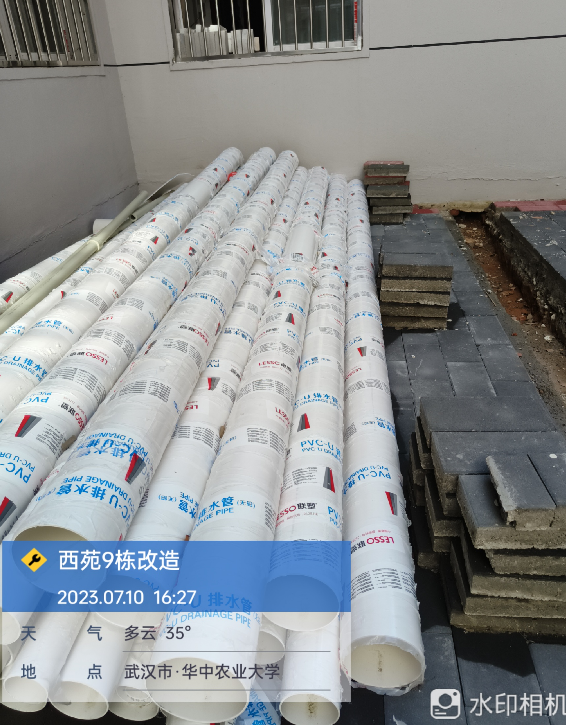 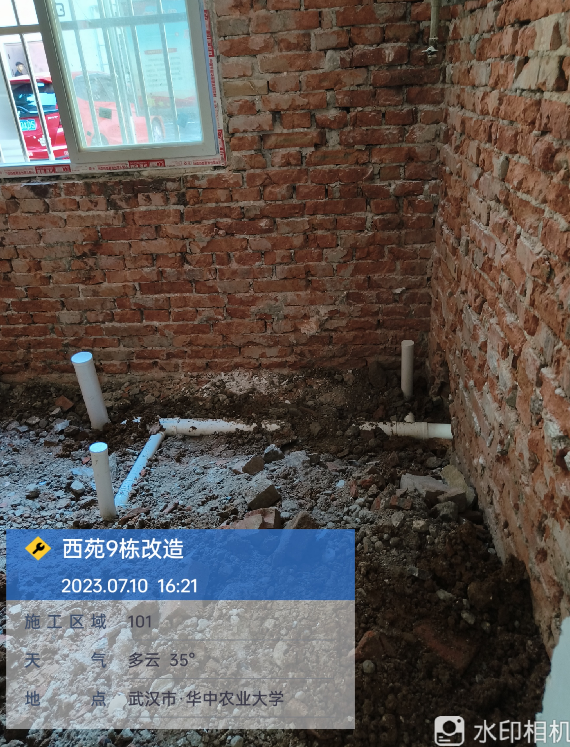 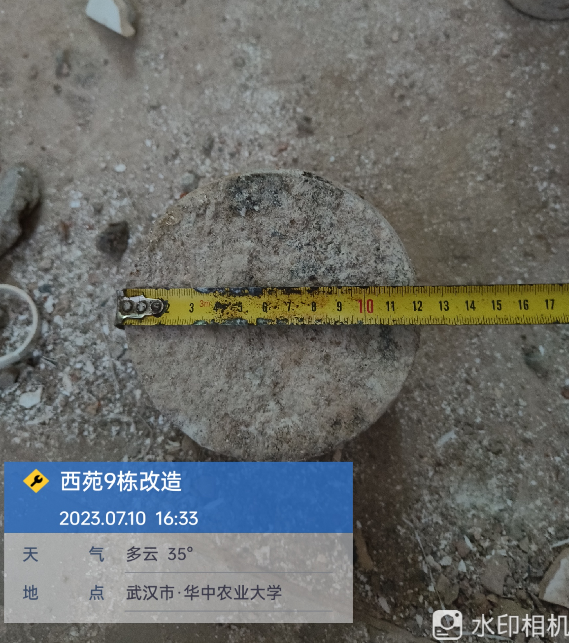 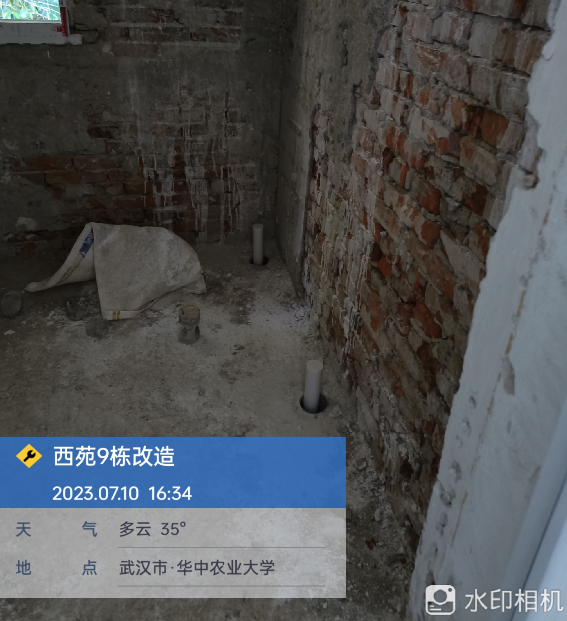 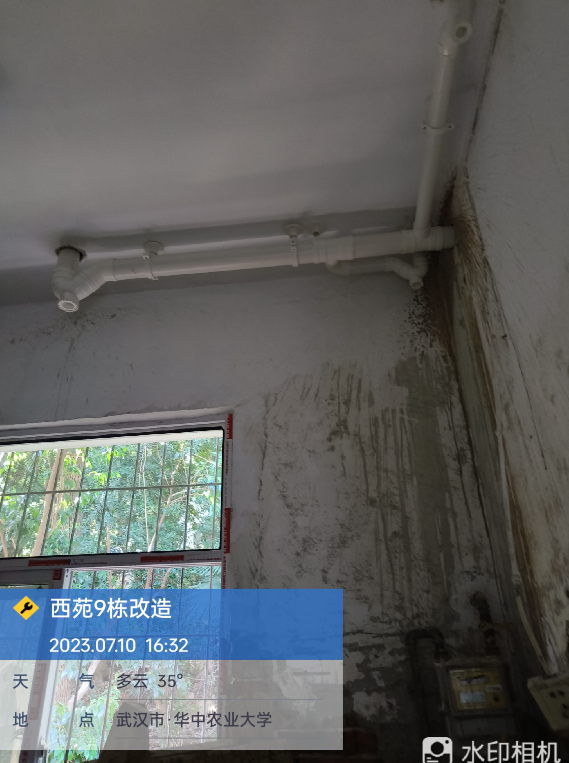 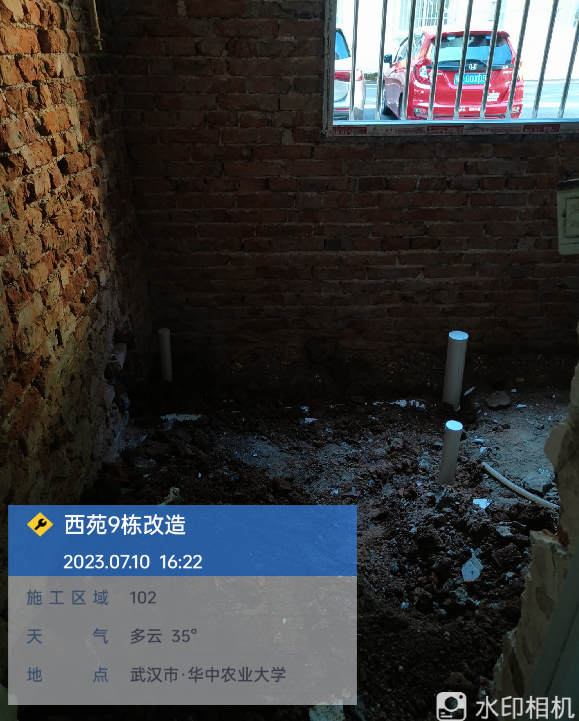 排水管施工（联塑品牌）  楼面钻孔排水管施工（联塑品牌）  楼面钻孔工程名称：华中农业大学西苑9栋整栋楼污水管网和烟道改造工程名称：华中农业大学西苑9栋整栋楼污水管网和烟道改造工程名称：华中农业大学西苑9栋整栋楼污水管网和烟道改造日期：2023年7月11日星期二记录人：隆洁颖给水管施工一层铸铁排水管拆除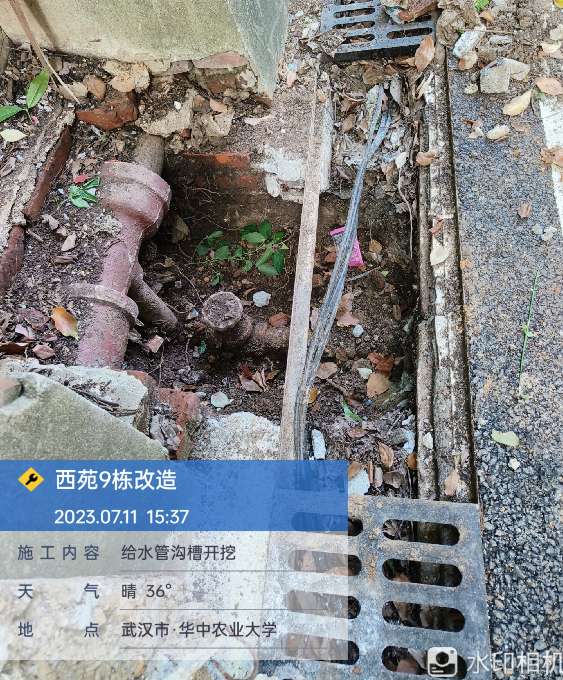 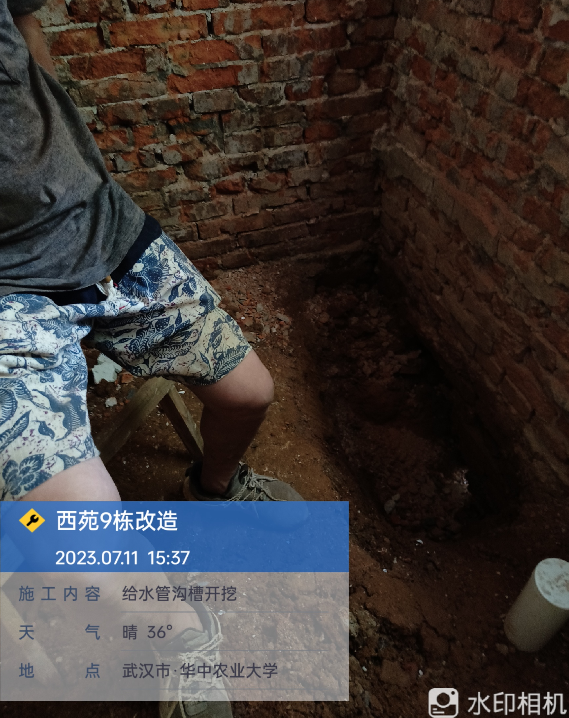 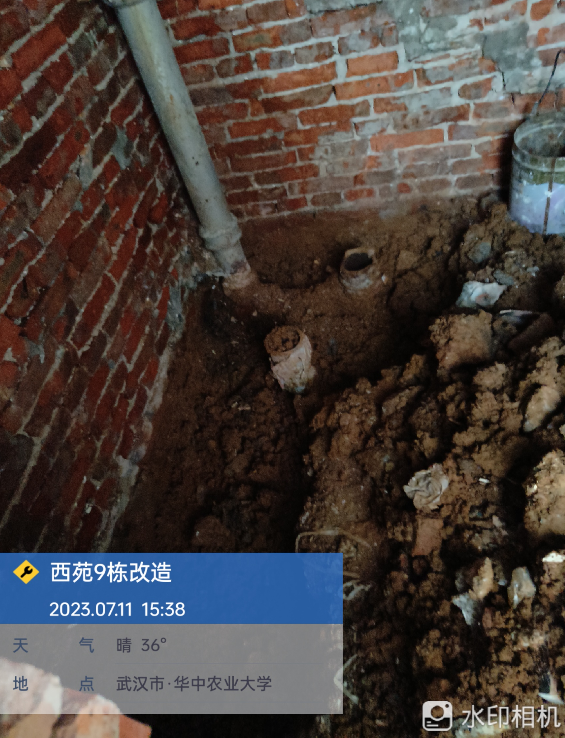 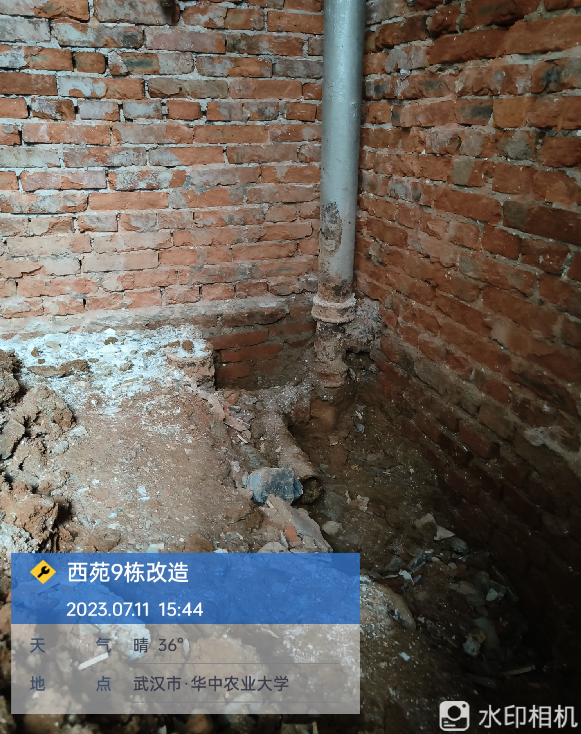 给水管施工一层铸铁排水管拆除给水管施工一层铸铁排水管拆除工程名称：华中农业大学西苑9栋整栋楼污水管网和烟道改造工程名称：华中农业大学西苑9栋整栋楼污水管网和烟道改造工程名称：华中农业大学西苑9栋整栋楼污水管网和烟道改造日期：2023年7月14日星期五记录人：隆洁颖电线管预埋（金牛品牌）给水管安装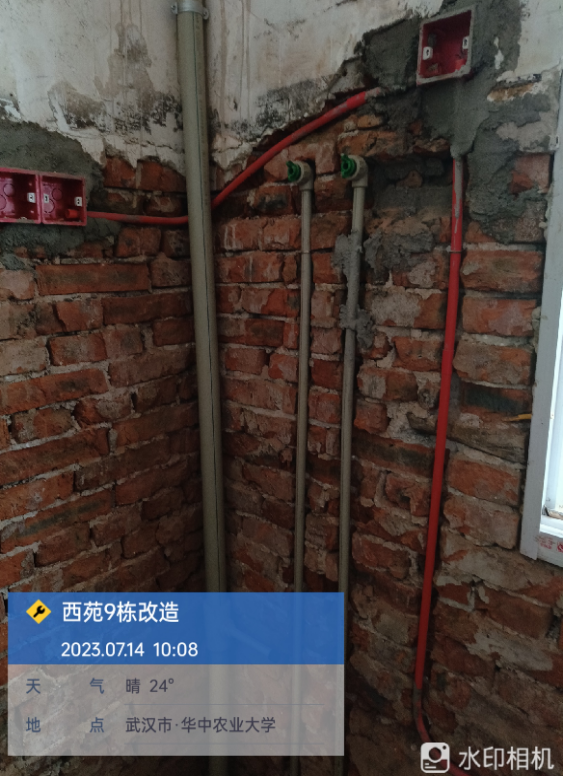 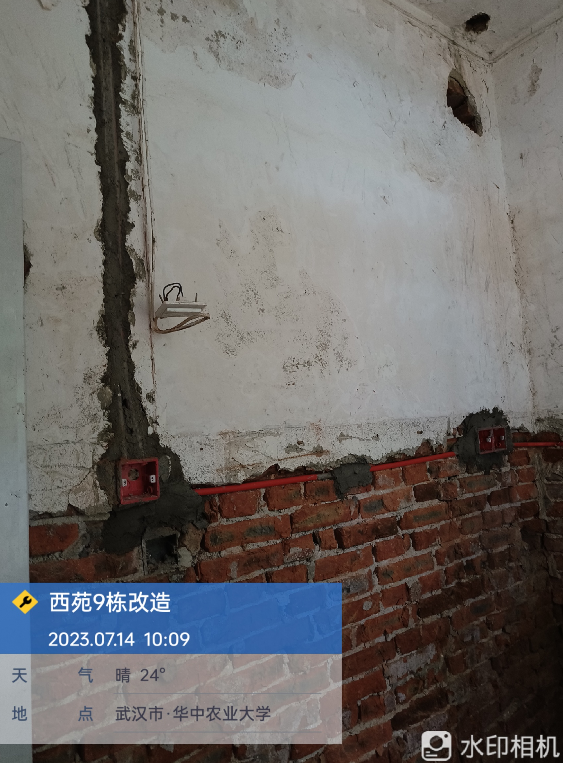 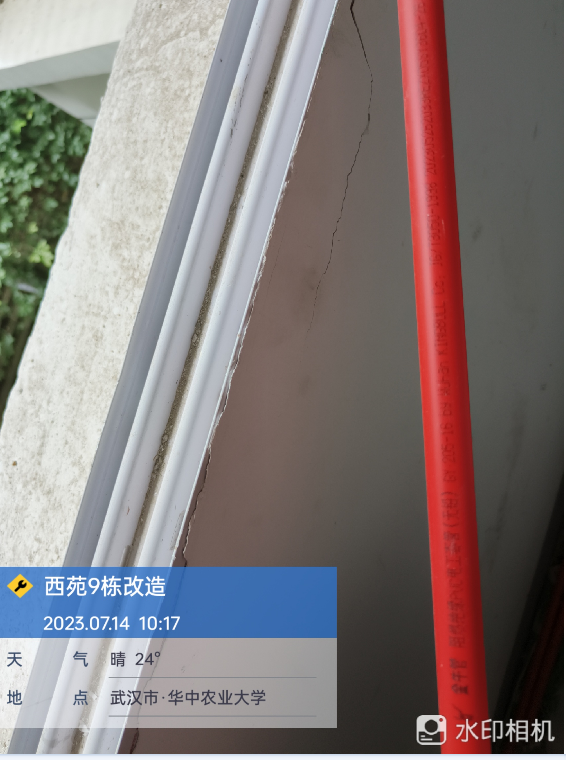 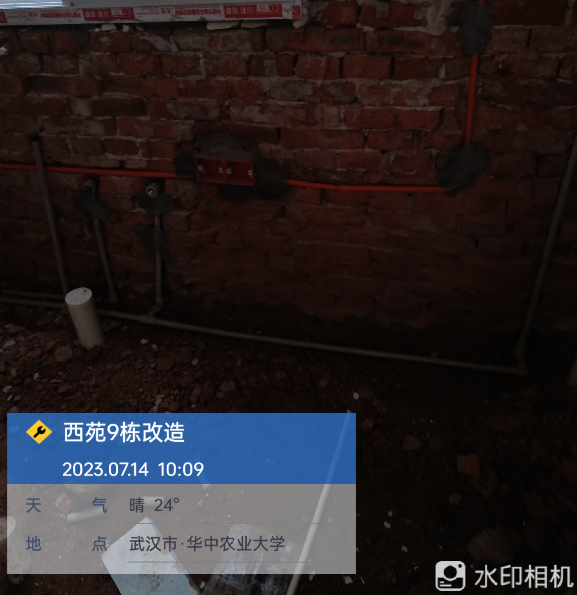 电线管预埋（金牛品牌）给水管安装电线管预埋（金牛品牌）给水管安装